16-ое заседание 27-го созываҠАРАР                                                                                    РЕШЕНИЕ06 апрель 2017 йыл                          № 104                           06 апреля 2017 годаО разрешении продажи сельскохозяйственной техники.С учетом того, что находящейся на балансе  сельского поселения сельскохозяйственная техника очень старая, содержать дорого, еще необходимо платить транспортные налоги,  Совет сельского поселения Казанчинский  сельсовет муниципального района Аскинский район Республики Башкортостан р е ш и л: 1. Разрешить КУС Минземимущества РБ по Аскинскому району продать следующую сельскохозяйственную технику :3. Контроль за выполнением данного решения возложить на постоянную комиссию Совета по бюджету, налогам и вопросам муниципальной собственности.Глава сельского поселения                                                       Р.Т. Киямов        Башҡортостан  РеспубликаһыАСКЫН РАЙОНЫМУНИЦИПАЛЬ РАЙОНЫНЫҢҠАҘАНСЫ АУЫЛ СОВЕТЫАУЫЛ БИЛӘМӘҺЕсоветы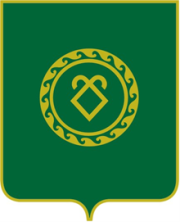 советСЕЛЬСКОГО ПОСЕЛЕНИЯКАЗАНЧИНСКИЙ СЕЛЬСОВЕТМУНИЦИПАЛЬНОГО РАЙОНААСКИНСКИЙ РАЙОНРеспублики Башкортостан№п\пНаименованиемарка машиныГодвыпускаЗаводской № машины№ двигателяСвид-во о регистрацииПСМРег. знак1Трактор Т-150К1986316658196511ВК 931971АВ 041468МК 36562Трактор МТЗ-801991823270044308ВК 931970АВ 041462МК 36553Трактор МТЗ-801982072023326043ВК 931969АВ 041463МК36544Трактор ДТ-751988501862605117ВК 931976АВ 041470МК-36615Трактор ДТ-751989773623674834ВК 931975АВ 041470ВК- 9319756Трактор Т-1501987к/р617Трактор МТЗ-8019874016898Трактор ДТ-751989801921